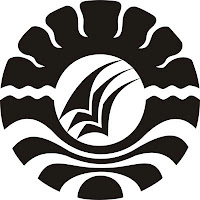 PENGARUH TEKNIK KONSELING MODELING SIMBOLIS TERHADAP PENINGKATAN MOTIVASI BERWIRAUSAHA SISWA DI SMK NEGERI 1 WAATANSOPPENGS K R I P S IDiajukan Kepada Fakultas Ilmu Pendidikan Universitas Negeri MakassarUntuk Memenuhi Sebagian Persyaratan MemperolehGelar Sarjana Pendidikan (S.Pd.)OlehANDI LUTFI PEBRIAN NUR1244041014JURUSAN PSIKOLOGI PENDIDIKAN DAN BIMBINGANFAKULTAS ILMU PENDIDIKANUNIVERSITAS NEGERI MAKASAR2017MOTTO DAN PERSEMBAHAN“Semua kebaikan hati akan memancardalam keheningan cahaya kasih, makaberbuat baiklah karena jika Tuhan tidakmengirimkan teman maka Tuhan akan menemani..”Cobalah untuk tidak menjadi orang sukses tapi jadilah orang yang bernilai(Albert Einstein)Jadilah manusia yang selalu merindukan dan dirindukan Baginda Rosulullah SAW,“ Allohumma Sholli ala Muhammad Wa ali Muhammad”Kuperuntukkan karya ini kepada Ibunda dan Ayahanda tercinta, Adik ku yang tersayang dan saudara-saudaraku yang selalu mendoakan keselamatan dan kebahagiaanku, semoga perlindungan Allah SWT selalu terlimpahkan untuk kita semuaPERNYATAAN KEASLIAN SKRIPSISaya yang bertanda tangan dibawah ini:Nama	:	ANDI LUTFI PEBRIAN NURNomor Stambuk	:	1244041014Jurusan/Prodi	:	Psikologi Pendidikan dan Bimbingan/ Bimbingan dan KonselingFakultas	:	Ilmu PendidikanJudul Skripsi	:	Pengaruh Teknik Modeling Simbolis Terhadap Peningkatan Motivasi Berwirausaha Siswa di SMK Negari 1 Watansoppeng.Menyatakan dengan sebenarnya bahwa skripsi yang saya tulis ini benar merupakan hasil karya saya sendiri dan bukan merupakan pengambilalihan tulisan atau pikiran orang lain yang saya akui sebagai hasil tulisan atau pikiran sendiri.Apabila dikemudian hari terbukti atau dapat dibuktikan bahwa skripsi ini hasil jiplakan atau mengandung unsur plagiat, maka saya bersedia menerima sanksi atas perbuatan tersebut sesuai ketentuan yang berlaku.Makassar,                2017Yang Membuat PernyataanANDI LUTFI PEBRIAN NURNIM. 1244041014ABSTRAKAndi Lutfi Pebrian Nur, 2016. Pengaruh Teknik Modeling Simbolis Terhadap Peningkatan Motivasi Berwirausaha Siswa di SMK Negeri 1 Watansoppeng. Skripsi. Dibimbing oleh Dr. Sulaiman Samad, M.Si  dan Drs. H. Muh. Ibrahim, M.Si, Jurusan Psikologi Pendidikan dan Bimbingan, Fakultas Ilmu Pendidikan Universitas Negeri Makassar.Penelitian ini bertujuan mengetehui pengaruh teknik modeling simbolis terhadap motivasi berwirausaha siswa SMK Negeri 1 Watansoppeng. Masalah utama penelitian ini adalah: (1) Bagaimana gambaran pelaksanaan teknik konseling di SMK Negeri 1 Watansoppeng. (2) Bagaimana gambaran tingkat motivasi berwirausaha siswa di SMK Negeri 1 Watansoppeng (3) Apakah terdapat pengaruh teknik modeling simbolis terhadap motivasi berwirausaha siswa di SMK Negeri 1 Watansoppeng. Tujuan penelitian ini yaitu: (1) Untuk mengetahui gambaran pelaksanaan teknik konseling di SMK Negeri 1 Watansoppeng, (2) Untuk mengetahui tingkat motivasi berwirausaha siswa di SMK Negeri 1 Watansoppeng. (3) Untuk mengetahui pengaruh teknik modeling simbolis terhadap motivasi berwirausaha siswa di SMK Negeri 1 Watansoppeng Penelitian ini menggunakan pendekaan kuantitatif  dengan model Pre-Eksperimental Design. Desain Experimen yang digunakan adalah One-Group Pretest-Posttest Design. Populasi penelitian ini adalah 92 yang kemudian ditarik Sampel penelitian sejumlah 20 orang siswa kelas X tahun ajaran 2016/2017, yang ditentukan dengan teknik simple random sampling.  Teknik pengumpulan data yang digunakan yaitu: (1) Angket digunakan untuk memperoleh gambaran tingkat motivasi berwirausaha siswa. (2) Observasi digunakan untuk melihat gambaran pelaksanaan dan mengamati perilaku siswa selama pelaksanaan bimbingan. Analisis data menggunakan analisis statistik deskriptif, analisis non parametrik, yaitu uji wilcoxon.  Hasil penelitian menunjukkan bahwa: (1). Berdasarkan hasil wawancara, menunjukan bahwa di SMK Negeri 1 Watansoppeng belum pernah dilaksanakan konseling teknik modeling simbolis. (2). Tingkat motivasi berwirausaha siswa di SMK Negeri Watansoppeng berada pada kategori sedang ditandai dengan siswa kurang kreatif, belum dapat mandiri, memiliki percaya diri yang rendah, kurang disiplin, belum memiliki orientasi masa depan yang jelas, tidak berani mengambil resiko, dan tidak yakin akan sukses jika berwirausaha. (3). Ada pengaruh positif penerapan teknik modeling simbolis terhadap motivasi berwirausaha siswa kelas X di SMK Negeri 1 Watansoppeng.PRAKATA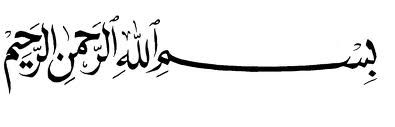 	Alhamdulillahi Rabbil’alamin Allahumma Shalli Ala Muhammad Wa Ali  Muhammad. Puji syukur kehadirat Allah SWT yang senantiasa penulis haturkan, karena berkat rahmat, hidayah, dan rahim-Nya, sehingga skripsi ini dapat terselesaikan. Skripsi ini berjudul “Penerapan Teknik Modeling Simbolis Terhadap Peningkatan Motivasi Berwirausaha Siswa di SMK Negeri 1 Watansoppeng”. Penulisan skripsi ini dimaksudkan sebagai persyaratan dalam penyelesaian studi pada Jurusan Psikologi Pendidikan dan Bimbingan Fakultas Ilmu Pendidikan Universitas Negeri Makassar.	Selama penulisan skripsi ini, penulis menghadapi berbagai hambatan dan tantangan. Namun  berkat bimbingan, motivasi, dan sumbangan pemikiran dari berbagai pihak, segala hambatan dan tantangan dapat teratasi. Oleh karena itu, dengan penuh rasa hormat penulis menghaturkan terima kasih yang sebesar-besarnya kepada Dr. Sulaiman Samad, M.Si  dan Drs. H. Muh. Ibrahim, M.Si, masing-masing selaku pembimbing I dan pembimbing II,  yang telah banyak meluangkan waktu dan tenaga dalam memberikan arahan, petunjuk dan motivasi kepada penulis mulai dari penyusunan usulan penelitian hingga selesainya skripsi ini. Selanjutnya ucapan yang sama dihanturkan kepada:Dr. Abdullah Sinring, M.Pd. selaku Dekan Fakultas Ilmu Pendidikan Universitas Negeri Makassar , terimakasih atas dukungan dan kebijakannya sehingga proses perkuliahan maupun penyusunan skripsi diperlancar.Dr. Abdul Saman, S.Pd, M.Si, Kons. sebagai Pembantu Dekan I, Drs. Muslimin M.Ed. sebagai Pembantu Dekan II, dan Dr. Pattaufi, S.Pd M.Pd. sebagai Pembantu Dekan III, Fakultas Ilmu Pendidikan Universitas Negeri Makassar atas segala kebijaksanaan dan dukungannya sehingga proses perkuliahan maupun penyusunan skripsi berjalan dengan lancar. Drs. H. Muhammad Anas, M.Si dan Sahril Buchori, S.Pd, M.Pd. Masing-masing selaku Ketua Jurusan dan Sekretaris Jurusan Psikologi Pendidikan dan Bimbingan atas segala bantuannya dalam administrasi maupun dalam perkuliahan.Bapak dan Ibu Dosen Fakultas Ilmu Pendidikan, khususnya Jurusan psikologi Pendidikan dan Bimbingan yang telah mendidik dan memberikan bekal ilmu pengetahuan kepada penulis.Teristimewa untuk Kedua Orangtuaku tercinta, Ibunda Karmelita dan Ayahanda Andi Muhammad Nur, yang telah merawat, membesarkan dan mendidik penulis dengan susah payah mencurahkan segala cinta, kasih sayang dan perhatiannya, doa dan harapannya senantiasa mengiringi langkah penulis sehingga bisa menyelesaikan studinya. Tidak ada hal yang mampu ananda lakukan dalam membalas setiap tetesan keringat demi mendidik ananda menjadi manusia berguna, semoga senantiasa tercatat sebagai amal ibadah.Sahabat-sahabat seperjuangan, angkatan 2012 serta kakanda senior yang banyak membantu, membimbig serta memberi motivasi untuk penyelesaian skipsi ini.Drs, Sulo, M.Pd  selaku kepala  sekolah dan guru-guru serta para staf pegawai SMK Negeri 1 Watansoppeng yang dengan tulusnya menerima penulis untuk meneliti di sekolah tersebut.Andi Astuti, S.Pd,  selaku guru pembimbing yang telah membantu penulis dalam penelitian dan telah banyak memberikan ilmu.Adik-adik siswa SMK Negeri 1 Watansoppeng  khususnya yang telah ikhlas menjadi subjek penelitian. Kepada semua pihak yang tidak sempat saya sebutkan namanya, namun telah membantu penulis dalam penyelesaian studi.Semoga skripsi yang sederhana ini dapat bermanfaat sebagai bahan masukan dan informasi bagi pembaca, dan semoga kebaikan dan keikhlasan serta bantuan dari semua pihak bernilai ibadah di sisi Allah SWT. Amiin							     Makassar, 18 Januari 2017                                                                    	                 PenulisDAFTAR ISIDAFTAR GAMBARDAFTAR TABELDAFTAR LAMPIRANHalamanHalamanHALAMAN JUDULHALAMAN JUDULiPERSETUJUAN PEMBIMBINGPERSETUJUAN PEMBIMBINGiiPENGESAHAN UJIAN SKRIPSIPENGESAHAN UJIAN SKRIPSIMOTTO DAN PERSEMBAHANMOTTO DAN PERSEMBAHANiiiPERNYATAAN KEASLIAN SKRIPSIPERNYATAAN KEASLIAN SKRIPSIivABSTRAKABSTRAKvPRAKATAPRAKATAviDAFTAR ISIDAFTAR ISIixDAFTAR GAMBARDAFTAR GAMBARxiiiDAFTAR TABELDAFTAR TABELxivDAFTAR LAMPIRANDAFTAR LAMPIRANxvBAB I. PENDAHULUANBAB I. PENDAHULUANLatar Belakang MasalahLatar Belakang Masalah1Rumusan MasalahRumusan Masalah8Tujuan PenelitianTujuan Penelitian8Manfaat Hasil PenelitianManfaat Hasil Penelitian9BAB II. TINJAUAN PUSTAKA, KERANGKA PIKIR & HIPOTESISBAB II. TINJAUAN PUSTAKA, KERANGKA PIKIR & HIPOTESISTinjaun PustakaTinjaun Pustaka11Motivasi BerwirausahaMotivasi Berwirausaha11Pengertian ModelingPengertian Modeling11Pengertian WirausahaPengertian Wirausaha12Motivasi BerwirausahaFaktok-Faktor yang Memengaruhi Motivasi BerwirausahaKarakeristik Seorang yang Memiliki Motivasi WirausahaMotivasi BerwirausahaFaktok-Faktor yang Memengaruhi Motivasi BerwirausahaKarakeristik Seorang yang Memiliki Motivasi Wirausaha131415Pentingnya Motivasi BerwirausahaPentingnya Motivasi Berwirausaha   17Teknik Modeling SimbolisTeknik Modeling Simbolis19Pengertian ModelingPengertian Modeling19Pengertian Modeling SimbolisPengertian Modeling Simbolis21Tujuan ModelingUnsur-Unsur dalam Modeling SimbolisTahap-Tahap Modeling SimbollisKelebihan dan Kekurangan Teknik ModelingTujuan ModelingUnsur-Unsur dalam Modeling SimbolisTahap-Tahap Modeling SimbollisKelebihan dan Kekurangan Teknik Modeling2223   2426Kerangka PikirKerangka Pikir27HipotesisHipotesis29BAB III. METODE PENELITIANBAB III. METODE PENELITIANPendekatan dan Jenis PenelitianPendekatan dan Jenis Penelitian30Variabel dan Desain PenelitianVariabel dan Desain Penelitian30Definisi Operasional VariabelDefinisi Operasional Variabel32Populasi dan SampelPopulasi dan Sampel32Teknik Pengumpulan DataTeknik Pengumpulan Data34Teknik Analisis DataTeknik Analisis Data37BAB IV. HASIL PENELITIAN DAN PEMBAHASANBAB IV. HASIL PENELITIAN DAN PEMBAHASANHasil PenelitianGambaran Pelaksanaan Teknik Modeling Simbolis terhadap Motivasi Berwirausaha SiswaGambaran Tingkat Motivasi Berwirausaha Siswa SMK Negeri 1 Watansoppeng Sebelum dan Setelah diberikan Bimbingan Teknik Modeling Simbolis.Pengaruh Implementasi Teknik Modeling Simbolis terhadap Motivasi Berwirausaha Siswa di SMK Negeri 1 Watansoppeng.Hasil PenelitianGambaran Pelaksanaan Teknik Modeling Simbolis terhadap Motivasi Berwirausaha SiswaGambaran Tingkat Motivasi Berwirausaha Siswa SMK Negeri 1 Watansoppeng Sebelum dan Setelah diberikan Bimbingan Teknik Modeling Simbolis.Pengaruh Implementasi Teknik Modeling Simbolis terhadap Motivasi Berwirausaha Siswa di SMK Negeri 1 Watansoppeng.40   41   5052Pembahasan Hasil PenelitianPembahasan Hasil Penelitian54BAB V. KESIMPULAN DAN SARANBAB V. KESIMPULAN DAN SARANKesimpulanKesimpulan60SaranSaran60DAFTAR PUSTAKADAFTAR PUSTAKA62LAMPIRANLAMPIRAN63RIWAYAT HIDUPRIWAYAT HIDUP108NomorNama GambarHalamanHalamanGambar 2.1Skema Kerangka FikirSkema Kerangka Fikir29Gambar 3.1Desain PenelitianDesain Penelitian30NomorNama Tabel HalamanHalamanTabel 3.1Penyebaran Siswa Yang Menjadi Populasi PenelitianPenyebaran Siswa Yang Menjadi Populasi Penelitian33Tabel 3.2Tabel 3.3Tabel 3.4Tabel 3.5Sampel PenelitianPembobotan Item AngketKriteria Penentuan Hasil ObservasiKategorisasi Motivasi Berwirausaha SiswaSampel PenelitianPembobotan Item AngketKriteria Penentuan Hasil ObservasiKategorisasi Motivasi Berwirausaha Siswa34353739Tabel 4.1Gambaran Tingkat Persentase Siswa Saat Mengikuti Kegiatan Bimbingan Teknik Modeling Simbolis Secara IndividualGambaran Tingkat Persentase Siswa Saat Mengikuti Kegiatan Bimbingan Teknik Modeling Simbolis Secara Individual48Tabel 4.2Gambaran Tingkat Presentase Siswa Saat Mengikuti Kegiatan Bimbingan Teknik Modeling SimbolisGambaran Tingkat Presentase Siswa Saat Mengikuti Kegiatan Bimbingan Teknik Modeling Simbolis49Tabel 4.3Data Tingkat Motivasi Berwirausaha Siswa Sebelum dan Setelah diberi Perlakuan Konseling Teknik Modeling SimbolisData Tingkat Motivasi Berwirausaha Siswa Sebelum dan Setelah diberi Perlakuan Konseling Teknik Modeling Simbolis    51Tabel 4.4Kecenderungan Umum Penelitian Berdasarkan Kategori Tingkat Motivasi Berwirausaha Siswa di SMK Negeri 1 WatansoppengKecenderungan Umum Penelitian Berdasarkan Kategori Tingkat Motivasi Berwirausaha Siswa di SMK Negeri 1 Watansoppeng52Tabel 4.5Ringkasan Hasil Penelitian Menggunakan SPSS 16 For WindowsRingkasan Hasil Penelitian Menggunakan SPSS 16 For Windows53Nomor Nama LampiranHalamanHalaman1. Jadwal PenelitianJadwal Penelitian662. Skenario PenelitianSkenario Penelitian67    3.Pelaksaan Kegiatan.Pelaksaan Kegiatan.714. Kisi-kisi Angket Penelitian Sebelum Uji CobaKisi-kisi Angket Penelitian Sebelum Uji Coba745.Angket Penelitian Sebelum Uji CobaAngket Penelitian Sebelum Uji Coba756.Kisi-kisi Angket Penelitian Setelah Uji CobaKisi-kisi Angket Penelitian Setelah Uji Coba817.Angket Penelitian Setelah Uji CobaAngket Penelitian Setelah Uji Coba828.Skor Jawaban Angket Uji CobaSkor Jawaban Angket Uji Coba829.Skor Jawaban Angket PretestSkor Jawaban Angket Pretest8310.Skor Jawaban Angket PosttestSkor Jawaban Angket Posttest8411.Pedoman ObservasiPedoman Observasi8512.Data Hasil ObservasiData Hasil Observasi8913.Hasil Analisis ObservasiHasil Analisis Observasi9314.Hasil Analisis Uji LapanganHasil Analisis Uji Lapangan9415.Data Hasil Analisis Statistik DeskriptifData Hasil Analisis Statistik Deskriptif9716.Uji Wicoxon Signed Rank TestUji Wicoxon Signed Rank Test10017.Pedoman Pelaksanaan Kegiatan Konseling Teknik Modeling Simbolis                                                                     Pedoman Pelaksanaan Kegiatan Konseling Teknik Modeling Simbolis                                                                     10118.Lembar Evaluasi DiriLembar Evaluasi Diri10319.Dokumentasi KegiatanDokumentasi Kegiatan10520.Pengusulan JudulPengusulan Judul10921.Pengesahan JudulPengesahan Judul11022.Surat Permohonan Penunjukan Pembimbing SkripsiSurat Permohonan Penunjukan Pembimbing Skripsi11123.Surat Penunjukan PembimbingSurat Penunjukan Pembimbing11224.Pengesahan Usulan PenelitianPengesahan Usulan Penelitian11325.Surat Izin Penelitian dari UPT P2T BKPMD SUL-SELSurat Izin Penelitian dari UPT P2T BKPMD SUL-SEL11426.Surat Izin Penelitian dari Badan KESBANG dan POLITIK  SoppengSurat Izin Penelitian dari Badan KESBANG dan POLITIK  Soppeng 11527.Surat Keterangan Telah Melakukan PenelitianSurat Keterangan Telah Melakukan Penelitian11628.Daftar Riwayat HidupDaftar Riwayat Hidup117